План урока по физической культуре «Баскетбол». 8 класс.Тема: Личная опека игрока, ведущего мяч. Игра в защите при численном перевесе нападающих. План урока.Тип урока: тренировочный;Цели урока: 
УЧЕБНАЯ: обучить учащихся владению мячом, опеке игрока ведущего мяч и  использованию изученных элементов, и приёмов во время игры, обучать игре в защите при численном перевесе нападающих;
РАЗВИВАЮЩАЯ: развивать координацию движений, ловкость, быстроту;
ВОСПИТАТЕЛЬНАЯ: воспитывать уверенность в себе, чувство коллективизма, стремление к победе; Задачи урока: знакомство учащихся с новыми приёмами игры в баскетбол, совершенствование ранее изученных элементов ведения и передачи мяча; Инвентарь: баскетбольные мячи, стойки или фишкиПлан урока:Построение в шеренгу по одному.Сообщение темы и задач урока.Подготовительная часть: комплекс развивающих упражнений с мячами.Основная часть: личная опека игрока, ведущего мяч. Действия защитника против двух нападающих.Двусторонняя игра в баскетбол.Заключительная часть: подведение итогов, исправление ошибок, выставление оценок.Структура урокаМесто проведения спортзал МКОУ СОШ № 251.Инвентарь: баскетбольные мячи.содержание дозировкаорганизационно-
методические указанияПодготовительная часть (12 мин.)Подготовительная часть (12 мин.)Подготовительная часть (12 мин.)Построение. Сообщение задач урока.Комплекс упражнений с мячом:а) ведение мяча по боковым линиям по кругу бегом:
-лицом вперёд
-приставными шагами
-спиной вперёд
б) ведение мяча по кругу с выполнением двух шагов и броска над собой в движении
в) ведение мяча «змейкой»
г) передача мяча в парах с продвижением
д) поднимание туловища, лёжа на спине
е) и.п. упор лёжа, сгибание и разгибание рук 1мин11минПостроение в шеренгу по одному, строевые упражнения на месте (повороты направо, налево, кругом)ведение впереди-сбоку, поочерёдно правой и левой 
рукой;ведение сбоку от себя;
первый шаг выполнять правой ногой, с левой выполнять прыжок вверх;ведение мяча с обводкой стоек;
через середину зала в колонну по два уч-ся продвигаются приставными шагами с передачей мячей в парах;
через середину зала в колонну по два уч-ся становятся напротив друг друга, мяч зажат ступнями ног, выполняют силовые упражнения, лёжа на полуОсновная часть ( 30 мин.)Основная часть ( 30 мин.)Основная часть ( 30 мин.)1.Личная опека игрока, ведущего мяч. Выполнение: игроки первой шеренги ведут мяч по направлению к своему партнёру в третьей шеренге. Вторая шеренга (защитники) пытаются отобрать мяч при ведении первого игрока, дойдя до середины, нападающие  выполняют передачу игрокам третьей шеренги.10мин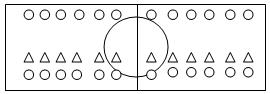 У игроков 1 шеренги- мячи, вторая шеренга- защитники, третья шеренга- нападающие.
Напомнить защитникам о защитной стойке, соблюдать дистанцию между нападающим и защитником  (расстояние вытянутой руки). Защитники пытаются выбить мяч у нападающих или перехватить мяч во время передачи2.Действия защитника против двух нападающих10минКласс делится на тройки. Сомкнуть уч-ся к штрафной линии. Первая тройка начинает движение к противоположенному щиту. Двое нападающих выполняют передачу мяча в паре с продвижением, защитник делает рывки в сторону игрока с мячом, имитируя, что он начинает атаку игрока с мячом, после того  как игрок начинает брать мяч в руки, резко отбегает к игроку без мяча, пытаясь сделать перехват мяча. У щита защитник противодействует броску в кольцо, после броска защитник подбирает мяч, игроки по боковым линиям возвращаются в конец колонны, начинает следующая тройка.3. Двухсторонняя игра в баскетбол12минКласс делится на четыре команды: 2 команды мальчиков, 2 команды девочек. Напомнить о правилах игры, соблюдении техники безопасности во время игры. Назначить судей. Каждая игра идёт по шесть минут. Во время смены команд отдыхающие выполняют упражнения: мальчики - подтягивание, девочки- отжимание в упоре сзади от скамейки.Заключительная часть ( 3 мин.)Заключительная часть ( 3 мин.)Заключительная часть ( 3 мин.)Построение. Подведение итогов урока.1минПодвести итоги урока: исправление ошибок, отметить активных учеников, выставление оценок.